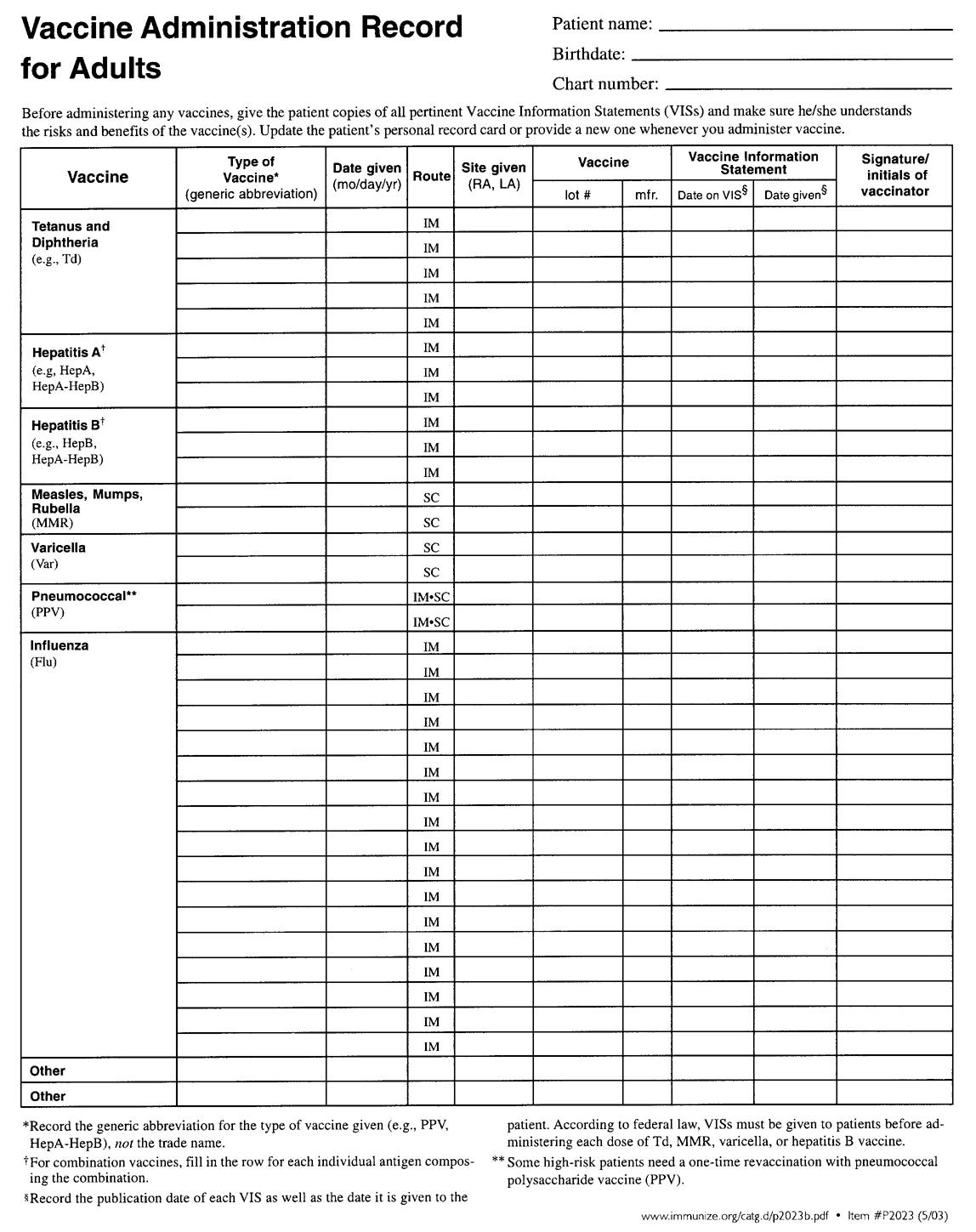 Source: www.immunize.org